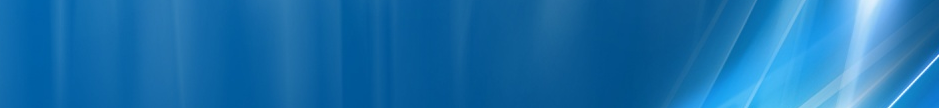 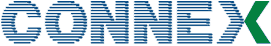   Numerotarea sectoarelor : 1 – 2 – 3 – 1 CNX    //    1 – 2 – X – 3 ORODeci se pare ca noul site Orange de aici nu are niciun sector catre centrul Predealului, iar cele 3 Kathrein ”scurte” catre Sud (doua din ele fiind conectate GSM only) sa fie deci ale Vodafone-ului. Sau altfel spus, toate antenele ”scurte” ar fi VDF, iar cele 3 ”lungi” ar fi Orange ! De meditat... Acum de ce VDF a ales sa bage 3 antene pentru 5 TRX, de ce ORO prefera sa introduca un sector drept catre Cioplea BR_098 si sa nu densifice deloc catre centru... subsista înca puncte de umbra ! Insa ca la o prima vedere cam asta ar fi situatia.BA_Lists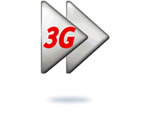 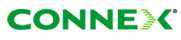   La Hotel Orizont esti la TA 6 de acest site…BA_Lists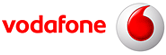 BA_ListsBA_Lists  In Predeal esti la TA 15…BA_Lists  In Predeal esti la TA 10…BA_ListsBCCHAfiseazaLACCIDTRXDiverse62Predeal11128140614FH 42 / 52 / 62 ± 64RAM -105 dBmEAHC B – 2Ter 0PRP 2 / DSF 45BSIC 39CRH 662Nord + Vest| Timisu de Sus + 3 Brazi11128140614FH 42 / 52 / 62 ± 64RAM -105 dBmEAHC B – 2Ter 0PRP 2 / DSF 45BSIC 39CRH 648Predeal11128140624FH 31 / 48 / 66 ± 33RAM -105 dBmEAHC B – 2Ter 0PRP 2 / DSF 45BSIC 39CRH 648Est| Hotel Belvedere11128140624FH 31 / 48 / 66 ± 33RAM -105 dBmEAHC B – 2Ter 0PRP 2 / DSF 45BSIC 39CRH 660Predeal11128140635FH 26 / 29 / 38 / 40 ± 60RAM -105 dBmEAHC B – 2Ter 0PRP 2 / DSF 45BSIC 39CRH 660Sud| Centru Predeal11128140635FH 26 / 29 / 38 / 40 ± 60RAM -105 dBmEAHC B – 2Ter 0PRP 2 / DSF 45BSIC 39CRH 6BCCH    6230 / 34 / 36 / 37 / 44 / 46 / 48 / 50 / 58 / 60 / 69   same in callBCCH    4830 / 36 / 43 / 44 / 46 / 50 / 52 / 58 / 60 / 62 / 69   same in callBCCH    6030 / 34 / 35 / 36 / 43 / 44 / 46 / 48 / 50 / 52 / 58 / 62   same in callWCDMA   456N + VTimis + 3 BraziLAC  31117CID   14061Cells 13 + 2 + 1F. 10836 / 10786 / 10811WCDMA   464EstCiopleaLAC  31117CID   14062F. 10836 / 10786 / 10811WCDMA   472SudPredeal  centruLAC  31117CID   14063Cells 13 + 2 + 1F. 10836 / 10786 / 10811Test 7  |GSM    |DCSEA  |  2Ter MB 2 / 0RAR4MTMS-TXPWR-MAX-CCH5T321240RLT 24BABS-AG-BLKS-RES1CNCCCH configuration0RAI1RAC0FHHopping on SDCCBCCHAfiseazaLACCIDTRXDiverse52Predeal11128441913FH 42 / 52 / 63RAM -105 dBmEAHC B – 2Ter 0PRP 2 / DSF 45BSIC 37CRH 652Nord|  Predeal centru11128441913FH 42 / 52 / 63RAM -105 dBmEAHC B – 2Ter 0PRP 2 / DSF 45BSIC 37CRH 645Predeal11128441924FH 45 / 55 / 60 / 73RAM -105 dBmEAHC B – 2Ter 0PRP 2 / DSF 45BSIC 37CRH 645Sud| Azuga11128441924FH 45 / 55 / 60 / 73RAM -105 dBmEAHC B – 2Ter 0PRP 2 / DSF 45BSIC 37CRH 634Predeal11128441932FH 34 / 48RAM -105 dBmEAHC B – 2Ter 0PRP 2 / DSF 45BSIC 37CRH 634Vest| Pârâul rece11128441932FH 34 / 48RAM -105 dBmEAHC B – 2Ter 0PRP 2 / DSF 45BSIC 37CRH 6BCCH    5227 / 30 / 34 / 36 / 43 / 44 / 45 / 46 / 48 / 50 / 58 / 60BCCH    4526 / 34 / 36 / 43 / 50 / 52 / 57   same in callBCCH    3436 / 45 / 50 / 52   same in call     [BCCH 50 este CID 29821, si BCCH 36 este CID 14132]WCDMA   480NordPredeal centruLAC  31117CID   44191Cells 12 + 2 + 1F. 10836 / 10786 / 10811WCDMA   488EstAzugaLAC  31117CID   44192Cells 14 + 2 + 1F. 10836 / 10786 / 10811WCDMA   496SudPârâul ReceLAC  31117CID   44193Cells 14 + 2 + 1F. 10836 / 10786 / 10811Test 7  |GSM    |DCSEA  |  2Ter MB 2 / 0RAR4MTMS-TXPWR-MAX-CCH5T321240RLT 24BABS-AG-BLKS-RES1CNCCCH configuration0RAI1RAC0FHHopping on SDCCBCCHAfiseazaLACCIDTRXDiverse46-11128218814FH 35 / 46 / 54 / 68RAM -105 dBmEAHC B – 2Ter 0PRP 2 / DSF 45BSIC 36CRH 646Nord|  Timisu de Sus11128218814FH 35 / 46 / 54 / 68RAM -105 dBmEAHC B – 2Ter 0PRP 2 / DSF 45BSIC 36CRH 630-11128218824FH 25 / 30 / 65 / 73RAM -105 dBmEAHC B – 2Ter 0PRP 2 / DSF 45BSIC 36CRH 630Sud-Est| Clabucet  ±  iesire Azuga11128218824FH 25 / 30 / 65 / 73RAM -105 dBmEAHC B – 2Ter 0PRP 2 / DSF 45BSIC 36CRH 643-11128218833FH 27 / 43 / 71RAM -105 dBmEAHC B – 2Ter 0PRP 2 / DSF 45BSIC 36CRH 643Sud-Vest| Cartier case în spatele BRD11128218833FH 27 / 43 / 71RAM -105 dBmEAHC B – 2Ter 0PRP 2 / DSF 45BSIC 36CRH 6BCCH    4630 / 36 / 43 / 44 / 48 / 50 / 52 / 58 / 60 / 62   same in callBCCH    3036 / 43 / 44 / 46 / 48 / 50 / 52 / 58 / 60   same in callBCCH    4330 / 36 / 44 / 46 / 48 / 50 / 52 / 58 / 60 / 62   same in callWCDMA   331NordLAC  31117CID   21881Cells 11 + 1F. 10786 / 10811  ?!WCDMA   338Sud-EstLAC  31117CID   21882Cells 12 + 1F. 10786 / 10811  ?!WCDMA   346Sud-VestLAC  31117CID   21883Cells 12 + 1F. 10786 / 10811  ?!Test 7  |GSM    |DCSEA  |  2Ter MB 2 / 0RAR4MTMS-TXPWR-MAX-CCH5T321240RLT 24BABS-AG-BLKS-RES1CNCCCH configuration0RAI1RAC0FHHopping on SDCCBCCHAfiseazaLACCIDTRXDiverse50Predeal11128298213FH 32 / 50 / 72RAM -105 dBmEAHC B – 2Ter 0PRP 2 / DSF 45BSIC 39CRH 650Sud-Vest|  Predeal centru / Clabucet11128298213FH 32 / 50 / 72RAM -105 dBmEAHC B – 2Ter 0PRP 2 / DSF 45BSIC 39CRH 658Predeal11128298223FH 56 / 58 / 74RAM -105 dBmEAHC B – 2Ter 0PRP 2 / DSF 45BSIC 39CRH 658Vest| hotel Orizont11128298223FH 56 / 58 / 74RAM -105 dBmEAHC B – 2Ter 0PRP 2 / DSF 45BSIC 39CRH 644Predeal11128298232FH 44 / 67RAM -105 dBmEAHC B – 2Ter 0PRP 2 / DSF 45BSIC 39CRH 644Nord| Timisu de Sus11128298232FH 44 / 67RAM -105 dBmEAHC B – 2Ter 0PRP 2 / DSF 45BSIC 39CRH 6BCCH    5030 / 34 / 36 / 43 / 44 / 45 / 46 / 48 / 52 / 58 / 60 / 62   same in callBCCH    5830 / 33 / 36 / 43 / 44 / 46 / 48 / 50 / 52 / 60 / 62   same in callBCCH    4430 / 34 / 36 / 43 / 46 / 48 / 50 / 52 / 58 / 59 / 60 / 62 / 69    same in callWCDMA   230S-VCentru / clabucetLAC  31117CID   29821Cells 14 + 2 + 1-WCDMA   238VestHotel OrizontLAC  31117CID   29822Cells 15 + 2 + 1-WCDMA   246NordTimisu de SusLAC  31117CID   29823Cells 17 + 2 + 1-Test 7  |GSM    |DCSEA  |  2Ter MB 2 / 0RAR4MTMS-TXPWR-MAX-CCH5T321240RLT 24BABS-AG-BLKS-RES1CNCCCH configuration0RAI1RAC0FHHopping on SDCCBCCHAfiseazaLACCIDTRXDiverse34TIMIS-Predeal11128141312FH 34 / 53RAM -105 dBmEAHC B – 2Ter 0PRP 2 / DSF 45BSIC 34CRH 636Predeal11128141324FH 28 / 36 / 39 / 41RAM -105 dBmEAHC B – 2Ter 0PRP 2 / DSF 45BSIC 34CRH 6BCCH    3426 / 28 / 29 / 31 / 36 / 39 / 44 / 46 / 48 / 49 / 50 / 57 / 58 / 59 / 60 / 62 / 64 / 69   same in callBCCH    3626 / 30 / 32 / 34 / 43 / 44 / 45 / 46 / 48 / 50 / 52 / 53 / 55 / 56 / 57 / 58 / 60 / 62 / 64   same in callTest 7  |GSM    |DCSEA  |  2Ter MB 2 / 0RAR4MTMS-TXPWR-MAX-CCH5T321240RLT 24BABS-AG-BLKS-RES1CNCCCH configuration0RAI1RAC0FHHopping on SDCCBCCHAfiseazaLACCIDTRXDiverseDiverse69Timisu de sus11128630922FH 30 / 69PRP 2 / DSF 45BSIC 37CRH 6RAM -105 dBmEAHC B – 2Ter 0BCCH    6926 / 34 / 44 / 48 / 59 / 62   same in callTest 7  |GSM    |DCSEA  |  2Ter MB 2 / 0RAR4MTMS-TXPWR-MAX-CCH5T321240RLT 24BABS-AG-BLKS-RES1CNCCCH configuration0RAI1RAC0FHHopping on SDCC